Persbericht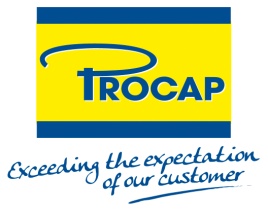 Voor onmiddellijke verzending PROCAP introduceert een gesofisticeerde sluiting voor beperkt houdbare niet-koolzuurhoudende dranken. Deze oplossing garandeert een uiterst betrouwbare en efficiënte afsluiting, waardoor u tijd en kosten bespaart. De 38 PROLINE stelt de expertise van PROCAP tentoon, die zijn brede portfolio voor de drankenindustrie nog verder uitbreidt. Wiltz, 10 februari 2014 - PROCAP, een belangrijke Europese speler in de sector van plastieken doppen en sluitingen, lanceert de 38 PROLINE voor beperkt houdbare niet-koolzuurhoudende dranken die in steriele omstandigheden moeten verpakt worden, zoals fruitsappen en melk. De 38 PROLINE is speciaal ontwikkeld in overeenstemming met de strenge omstandigheden waarin dergelijke producten moeten afgevuld worden. Deze sluiting is zeer performant binnen dit strenge kader. Uiterst efficiënte sluitingen veroorzaken minder stilstanden, waardoor u behoorlijk wat tijd en kosten bespaart.  De sluiting is ook geschikt voor gebotteld water. De 38 PROLINE kan gebruikt worden voor om het even welke PET fles met een 38-3SOT nek.Het unieke design van de 38 PROLINE bevat tevens een ontluchtingsfunctie om de veiligheid van de eindgebruiker te garanderen. Ontluchting wordt mogelijk gemaakt door het ontwerp van de binnenkant van de sluiting, alsook de vorm van de schroefdraad. Dankzij de onderbroken schroefdraad kan de druk uit de fles ontsnappen wanneer het product begint te fermenteren. Door het vrijkomen van de druk is het onwaarschijnlijk dat de sluiting plots van de fles loskomt en de eindgebruiker gewond geraakt. Dit maakt de sluiting extreem veilig en betrouwbaar voor consumenten. De veiligheid wordt nog verbeterd door de afdichtingsring tussen de sluiting en de fles die slechts verbroken wordt wanneer de bruggen van de TE-breekrand voldoende gerekt of gebroken worden. Dit levert het bewijs van mogelijke productsabotage, net zoals wanneer de TE-breekrand afvalt bij de eerste opening.De nieuwe oplossing is ontworpen ter ondersteuning van het aseptisch koud afvullen, hoewel ze perfect geschikt is voor zowel natte als droge aseptisering. Er wordt in de productie geen "slip agent" gebruikt. Bijgevolg vereisen de aseptiseringsfilters minder reiniging en onderhoud. De vorm van de binnenkant van de TE-breekrand bevordert de aseptisering, omdat het gebruikte chemische product niet wordt vastgehouden, waardoor het product zou kunnen bederven.PROCAP heeft een uitgebreide ervaring op het gebied van het ontwerpen en ontwikkelen van oplossingen voor de drankenindustrie. De 38 PROLINE onderstreept de aanzienlijke investering in onderzoek en innovatie die het bedrijf onderneemt om gesofisticeerde sluitingen te blijven aanbieden. De sluiting is geproduceerd in overeenstemming met ISO 14001. Ze is ook volledig BRC/lop-gecertificeerd. De sluiting is beschikbaar in een breed assortiment van kleuren. Bovendien biedt het ook de mogelijkheid om een logo of andere informatie op de bovenkant te laten graveren. De 38 PROLINE heeft standaardafmetingen, zodat de afvullijnen niet hoeven te worden aangepast.Over PROCAPPROCAP is een dynamische en flexibele familiegroep die gespecialiseerd is in de ontwikkeling, productie en verkoop van plastic doppen en sluitingen. Het aanbieden van een totale service en klantentevredenheid is daarbij een belangrijke hoeksteen.  PROCAP produceert een breed gamma aan doppen en sluitingen voor de voeding, dranken, chemische, farmaceutische, cosmetische en doe-het-zelf industrie. Het bedrijf, met hoofdzetel in Luxemburg, heeft vestigingen in België, Frankrijk, Duitsland, Hongarije, Luxemburg, Spanje en Ierland. PROCAP realiseert een omzet van 118 miljoen euro en stelt 450 mensen te werk. Contact:ARK CommunicatieMartine Baetslé & Tabitha Van den Berghmartine@ark.be – tabitha@ark.beT +32 3 780 96 96 – T +31 30 850 60 43PROCAP GroupLionel BonvalotProduct ManagerLionel.bonvalot@procap.comT +33 607 756 541www.procap.comwww.procapnews.com